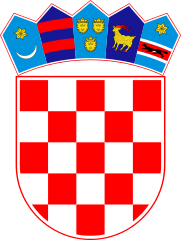 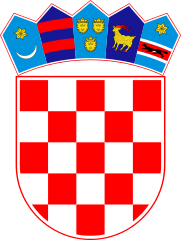 KLASA: 112-01/24-01/2URBROJ: 2178-2-01-24-3Bebrina, 29. veljače 2024. godineNa temelju članka 19. stavka 2. Zakona o službenicima i namještenicima u lokalnoj i područnoj (regionalnoj) samoupravi (Narodne novine, broj 86/08, 61/11, 04/18, 112/19 – u daljnjem tekstu: „Zakon“), općinski načelnik Općine Bebrine raspisuje:JAVNI NATJEČAJza imenovanje pročelnika/pročelnice Jedinstvenog upravnog odjela Općine Bebrina– jedan Izvršitelj/ica na neodređeno vrijeme, uz obvezni probni rok od 3 mjesecaOpći uvjeti za prijam u službu su: punoljetnost,hrvatsko državljanstvo,zdravstvena sposobnost za obavljanje poslova radnog mjesta na koje se osoba prima.Osim općih uvjeta za prijam u službu kandidati moraju ispunjavati sljedeće posebne uvjete za prijam u službu:magistar pravne struke ili stručni specijalist pravne struke,najmanje jedna (1) godina radnog iskustva na odgovarajućim poslovima,izvrsne organizacijske, analitičke, pregovaračke i komunikacijske vještine,vještine nošenja sa stresom i emocionalna inteligencija,vještine upravljanja vremenom,kooperativnost i spremnost na timski rad,savjesnost, odgovornost i radna učinkovitost,napredno poznavanje engleskog jezika u govoru i pismu (B2),položen vozački ispit B kategorije,napredno poznavanje rada na računalu (MS Office, Internet, e-mail),položen državni stručni ispit.Iznimno, na radno mjesto pročelnika / pročelnice Jedinstvenog upravnog odjela može biti imenovana osoba koja je završila sveučilišni prijediplomski studij pravne struke ili stručni prijediplomski studij pravne struke ako ima najmanje 5 (pet) godina radnog iskustva na odgovarajućim poslovima i ispunjava ostale uvjete za imenovanje, ako se na Javni natječaj (dalje u tekstu: : „Natječaj“) ne javi osoba koja ispunjava propisani uvjet stupnja obrazovanja.Na Natječaj za imenovanje pročelnika / pročelnice Jedinstvenog upravnog odjela Općine Bebrina mogu se ravnopravno prijaviti kandidati oba spola, a izrazi koji se u ovom Natječaju koriste za osobe, u muškom su rodu i odnose se ravnopravno na oba spola. Osim navedenih stručnih uvjeta, kandidati moraju ispunjavati i uvjete utvrđene člancima 12., 13. i 14. Zakona. Radnim iskustvom na odgovarajućim poslovima podrazumijeva se radno iskustvo ostvareno na poslovima odgovarajuće stručne spreme i struke, sukladno članku 13. Zakona. Ravnopravno se mogu natjecati i osobe koje su stekle potrebno radno iskustvo na odgovarajućim poslovima, a nemaju položen državni ispit uz obvezu da ispit polože u roku od godine dana od dana prijma u službu.U službu ne mogu biti primljene osobe za koje postoje zapreke iz članka 15. i članka 16. Zakona.Ako kandidat ostvaruje pravo na prednost pri zapošljavanju prema posebnom zakonu, dužan je u prijavi na natječaj pozvati se na to pravo i ima prednost u odnosu na ostale kandidate samo pod jednakim uvjetima. Sukladno obvezi iz članka 103. stavka 3. Zakona o hrvatskim braniteljima iz Domovinskog rata i članovima njihovih obitelji (Narodne novine, broj 121/17, 98/19, 84/21, 156/23), objavljujemo poveznicu na internetsku stranicu Ministarstva hrvatskih branitelja na kojoj su navedeni dokazi potrebni za ostvarivanje prava prednosti prilikom zapošljavanja: https://branitelji.gov.hr/zaposljavanje-u-drzavnoj-sluzbi/843.Osoba koja ostvaruju pravo prednosti pri zapošljavanju sukladno članku 102. Zakona o hrvatskim braniteljima iz Domovinskog rata i članovima njihovih obitelji (Narodne novine, broj 121/17, 98/19, 84/21, 156/23) uz prijavu na natječaj dužna je, osim dokaza o ispunjavanju traženih uvjeta, priložiti i sve potrebne dokaze dostupne na poveznici Ministarstva hrvatskih branitelja https://branitelji.gov.hr/zaposljavanje-u-drzavnoj-sluzbi/843.Osoba koja se poziva na pravo prednosti pri zapošljavanju u skladu s člankom 9. Zakona o profesionalnoj rehabilitaciji i zapošljavanju osoba s invaliditetom (Narodne novine, broj 157/13, 152/14, 39/18, 32/20), uz prijavu na natječaj dužna je, osim dokaza o ispunjavanju traženih uvjeta, priložiti dokaz o invaliditetu, te dokaz iz kojeg je vidljivo na koji način je prestao radni odnos kod posljednjeg poslodavca (rješenje, odluka ili drugi pravni akt). Dokazom o invaliditetu smatraju se javne isprave o invaliditetu na temelju kojih se osoba može upisati u očevidnik zaposlenih osoba s invaliditetom. Uz prijavu na natječaj kandidati su dužni priložiti sljedeće priloge: životopis,dokaz o hrvatskom državljanstvu (preslika domovnice),preslika osobne iskaznice,dokaz o stručnoj spremi (presliku diplome) kojom se potvrđuje ispunjavanje uvjeta stupnja obrazovanja (stručne spreme) i struke određene ovim Natječajem,dokaz o radnom iskustvu na odgovarajućim poslovima (preslika rješenja, ugovora, potvrde poslodavca ili sl., a koja mora sadržavati vrstu poslova koju je obavljao i razdoblja u kojem je kandidat obavljao navedene poslove), a koje je evidentirano u matičnoj evidenciji Hrvatskog zavoda za mirovinsko osiguranje, dokaz o ukupnom radnom iskustvu (presliku potvrde ili elektronički zapis o podacima evidentiranim u matičnoj evidenciji Hrvatskog zavoda za mirovinsko osiguranje), uvjerenje nadležnog suda da se protiv kandidata ne vodi kazneni postupak, ne starije od 6 (šest) mjeseci od dana objave ovog Natječaja,vlastoručno potpisanu izjavu da za prijam u službu ne postoje zapreke iz članka 15. i 16. Zakona,dokaz o poznavanju rada na računalu (presliku potvrde o polaženju tečaja informatike, presliku svjedodžbe ako je polagao predmet informatika, vlastoručno potpisana izjava),dokaz o položenom državnom ispitu (preslika svjedodžbe),dokaz o položenom vozačkom ispitu B kategorije (preslika vozačke dozvole),dokaz o poznavanju jezika (svjedodžba, potvrda, pisana izjava kandidata i slično),dokazi o ostvarivanju prava prvenstva (ako se na iste poziva).Kandidat koji bude izabran dužan je dostaviti uvjerenje o zdravstvenoj sposobnosti prije donošenja rješenja o imenovanju.Isprave se mogu priložiti u neovjerenim preslikama te će izabrani kandidat predočiti izvornik isprava.Urednom prijavom smatra se vlastoručno potpisana prijava koja sadrži sve podatke i priloge navedene u Natječaju.Osoba koja nije podnijela pravodobnu i urednu prijavu ili ne ispunjava formalne uvjete iz Natječaja, ne smatra se kandidatom prijavljenim na Natječaj.Natječajni postupak obuhvaća prethodnu provjeru znanja i sposobnosti kandidata koja se provodi putem pisanog testiranja i usmene provjere znanja (intervjua). Na prethodnu provjeru znanja i sposobnosti mogu pristupiti samo kandidati koji ispunjavaju formalne uvjete iz Natječaja. Smatra se da je kandidat, koji nije pristupio prethodnoj provjeri znanja, povukao prijavu na Natječaj.  Opis poslova i podaci o plaći radnog mjesta, način obavljanja prethodne provjere znanja i sposobnosti kandidata, područje provjere, te pravni i drugi izvori za pripremanje kandidata za provjeru navedeni su na mrežnoj stranici bebrina.hr. Na mrežnoj stranici bebrina.hr i na Oglasnoj ploči Jedinstvenog upravnog odjela Općine Bebrine bit će objavljeno vrijeme i mjesto održavanja prethodne provjere znanja i sposobnosti kandidata, najmanje 5 (pet) dana prije održavanja provjere.Pisane prijave na natječaj, vlastoručno potpisane od strane podnositelja prijave, s navedenom kontakt adresom i telefonskim brojem te s dokazima o ispunjavanju uvjeta, podnose se u roku od 8 dana od dana objave natječaja u Narodnim novinama, na adresu: Općina Bebrina, Bebrina, Bebrina 83 s naznakom „Javni natječaj za imenovanje pročelnika / pročelnice Jedinstvenog upravnog odjela Općine Bebrine– NE OTVARAJ“.O rezultatima Natječaja kandidati će biti obaviješteni u roku od 15 dana od dana donošenja Odluke o prijmu kandidata.Nakon raspisivanja natječaja ne mora se izvršiti izbor, ali se u tom slučaju donosi odluka o poništenju natječaja. Protiv odluke o poništenju natječaja nije dopušteno podnošenje pravnih lijekova. Odluka se dostavlja svim kandidatima prijavljenim na natječaj. Odluka o poništenju natječaja donosi se i u slučaju kada se na natječaj ne prijavi niti jedan kandidat.Sukladno Općoj uredbi o zaštiti podataka ((EU) 2016/679 – u daljnjem tekstu: „Uredba“) i Zakonu o provedbi Opće uredbe o zaštiti podataka (Narodne novine, broj 42/18), Općina Bebrina kao voditelj obrade osobnih podataka sa istima će postupati prema načelima obrade osobnih podataka navedenih u članku 5. Uredbe. Podnošenjem prijave na Natječaj smatra se da je kandidat suglasan da se podaci iz dokumentacije obrađuju i koriste isključivo u svrhu provedbe istoga te da se objavljuju na službenoj mrežnoj stranici bebrina.hr i oglasnoj ploči Općine Bebrine.OPĆINSKI NAČELNIKIvan Brzić